ATTIVITÀ SVOLTE A.S. 2021/22Pisa li ……09/06//2022	la docente: Simona NiccolaiIl rappresentante degli studenti…………………………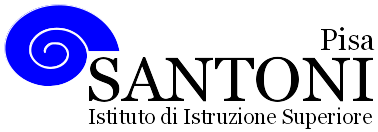 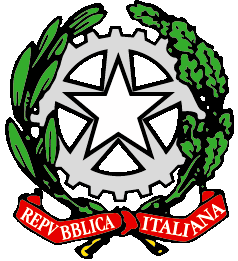 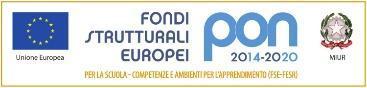 agraria agroalimentare agroindustria | chimica, materiali e biotecnologie | costruzioni, ambiente e territorio | sistema moda | servizi socio-sanitari | servizi per la sanità e l'assistenza sociale | corso operatore del benessere | agenzia formativa Regione Toscana  IS0059 – ISO9001agraria agroalimentare agroindustria | chimica, materiali e biotecnologie | costruzioni, ambiente e territorio | sistema moda | servizi socio-sanitari | servizi per la sanità e l'assistenza sociale | corso operatore del benessere | agenzia formativa Regione Toscana  IS0059 – ISO9001agraria agroalimentare agroindustria | chimica, materiali e biotecnologie | costruzioni, ambiente e territorio | sistema moda | servizi socio-sanitari | servizi per la sanità e l'assistenza sociale | corso operatore del benessere | agenzia formativa Regione Toscana  IS0059 – ISO9001agraria agroalimentare agroindustria | chimica, materiali e biotecnologie | costruzioni, ambiente e territorio | sistema moda | servizi socio-sanitari | servizi per la sanità e l'assistenza sociale | corso operatore del benessere | agenzia formativa Regione Toscana  IS0059 – ISO9001agraria agroalimentare agroindustria | chimica, materiali e biotecnologie | costruzioni, ambiente e territorio | sistema moda | servizi socio-sanitari | servizi per la sanità e l'assistenza sociale | corso operatore del benessere | agenzia formativa Regione Toscana  IS0059 – ISO9001www.e-santoni.edu.ite-mail: piis003007@istruzione.ite-mail: piis003007@istruzione.itPEC: piis003007@pec.istruzione.itPEC: piis003007@pec.istruzione.itNome e cognome del docente  Simona NiccolaiNome e cognome del docente  Simona NiccolaiNome e cognome del docente  Simona NiccolaiDisciplina insegnata ItalianoDisciplina insegnata ItalianoDisciplina insegnata ItalianoLibro/i di testo in uso: 
Guido Armellini, Adriano Colombo, Luigi Bosi , “Con altri occhi. La letteratura e i testi”.  Vol. 1: Dal Duecento al Cinquecento.Libro/i di testo in uso: 
Guido Armellini, Adriano Colombo, Luigi Bosi , “Con altri occhi. La letteratura e i testi”.  Vol. 1: Dal Duecento al Cinquecento.Libro/i di testo in uso: 
Guido Armellini, Adriano Colombo, Luigi Bosi , “Con altri occhi. La letteratura e i testi”.  Vol. 1: Dal Duecento al Cinquecento.Classe e Sezione......3E................Indirizzo di studioAgrarioN. studenti   ........20.......Descrizione di conoscenze e abilità, suddivise in unità di apprendimento o didattiche, evidenziando per ognuna quelle essenziali o minime (fare riferimento alle Linee Guida e ai documenti dei dipartimenti)UdA1: La scrittura: testo argomentativo e analisi del testo letterarioCompetenze: Produrre un testo argomentativo semplice ma corretto e completo in tutte le sue parti. Comprendere e analizzare un testo letterario di un autore conosciuto in modo semplice ma sostanzialmente corretto.Conoscenze: La struttura dei testi argomentativi, informativi, poetici e narrativi.Abilità: Saper riconoscere i temi chiave dei testi letterari e degli autori attraverso le opere. Riconoscere le costanti tematiche presenti in più autori coevi. Saper confrontare, se guidati, testi di epoche diverse e comprenderne le differenze.Obiettivi Minimi: Dimostrare una evoluzione nella competenza linguistica (in particolare nel linguaggio letterario); saper relazionare in modo semplice ma corretto quanto appreso; saper produrre testi  sostanzialmente corretti dal punto di vista morfo-sintattico e semantico, rispondenti alle diverse richieste e alle diverse tipologie di esame di Stato.UdA 2: La letteratura: il Medioevo.Competenze: Comprendere lo sviluppo dei generi letterari nel periodo di riferimento. Comprendere testi letterari delle origini. Saper collegare le opere letterarie più importanti con il contesto storico e sociale.Abilità: Riconoscere le costanti tematiche presenti in autori coevi. Saper confrontare, se guidati, testi di epoche diverse e comprenderne le differenze. Saper svolgere la parafrasi dei testi letti.Conoscenze: I generi letterari delle origini: temi, forme e sviluppo. L'evoluzione della lirica, dalla lirica trobadorica allo Stilnovo e della novellistica (fino a Boccaccio).  Conoscere le opere, i temi, le idee degli autori trattati, in particolare Dante, Petrarca, Boccaccio. La “Divina commedia”: strutturatemi, personaggi principali.Obiettivi minimi: saper esporre in forma semplice, ma sostanzialmente corretta, i contenuti dell'UdAUdA 3: Umanesimo e RinascimentoCompetenze: Comprendere lo sviluppo dei generi letterari nel periodo di riferimento. Comprendere testi letterari delle origini. Saper collegare le opere letterarie più importanti con il contesto storico e sociale.Abilità: Riconoscere le costanti tematiche presenti in autori coevi. saper confrontare, se guidati, testi di epoche diverse e comprenderne le differenze. Saper svolgere la parafrasi dei testi letti.Conoscenze: I tratti principali dell'Umanesimo e del Rinascimento, dal punto di vista culturale e storico letterario. Conoscere le opere, i temi, le idee di alcuni autori emblematici del periodo di riferimento (in particolare Ariosto, Guicciardini e Machiavelli).Obiettivi minimi: saper esporre in forma semplice, ma sostanzialmente corretta, i contenuti dell'UdADescrizione di conoscenze e abilità, suddivise in unità di apprendimento o didattiche, evidenziando per ognuna quelle essenziali o minime (fare riferimento alle Linee Guida e ai documenti dei dipartimenti)UdA1: La scrittura: testo argomentativo e analisi del testo letterarioCompetenze: Produrre un testo argomentativo semplice ma corretto e completo in tutte le sue parti. Comprendere e analizzare un testo letterario di un autore conosciuto in modo semplice ma sostanzialmente corretto.Conoscenze: La struttura dei testi argomentativi, informativi, poetici e narrativi.Abilità: Saper riconoscere i temi chiave dei testi letterari e degli autori attraverso le opere. Riconoscere le costanti tematiche presenti in più autori coevi. Saper confrontare, se guidati, testi di epoche diverse e comprenderne le differenze.Obiettivi Minimi: Dimostrare una evoluzione nella competenza linguistica (in particolare nel linguaggio letterario); saper relazionare in modo semplice ma corretto quanto appreso; saper produrre testi  sostanzialmente corretti dal punto di vista morfo-sintattico e semantico, rispondenti alle diverse richieste e alle diverse tipologie di esame di Stato.UdA 2: La letteratura: il Medioevo.Competenze: Comprendere lo sviluppo dei generi letterari nel periodo di riferimento. Comprendere testi letterari delle origini. Saper collegare le opere letterarie più importanti con il contesto storico e sociale.Abilità: Riconoscere le costanti tematiche presenti in autori coevi. Saper confrontare, se guidati, testi di epoche diverse e comprenderne le differenze. Saper svolgere la parafrasi dei testi letti.Conoscenze: I generi letterari delle origini: temi, forme e sviluppo. L'evoluzione della lirica, dalla lirica trobadorica allo Stilnovo e della novellistica (fino a Boccaccio).  Conoscere le opere, i temi, le idee degli autori trattati, in particolare Dante, Petrarca, Boccaccio. La “Divina commedia”: strutturatemi, personaggi principali.Obiettivi minimi: saper esporre in forma semplice, ma sostanzialmente corretta, i contenuti dell'UdAUdA 3: Umanesimo e RinascimentoCompetenze: Comprendere lo sviluppo dei generi letterari nel periodo di riferimento. Comprendere testi letterari delle origini. Saper collegare le opere letterarie più importanti con il contesto storico e sociale.Abilità: Riconoscere le costanti tematiche presenti in autori coevi. saper confrontare, se guidati, testi di epoche diverse e comprenderne le differenze. Saper svolgere la parafrasi dei testi letti.Conoscenze: I tratti principali dell'Umanesimo e del Rinascimento, dal punto di vista culturale e storico letterario. Conoscere le opere, i temi, le idee di alcuni autori emblematici del periodo di riferimento (in particolare Ariosto, Guicciardini e Machiavelli).Obiettivi minimi: saper esporre in forma semplice, ma sostanzialmente corretta, i contenuti dell'UdADescrizione di conoscenze e abilità, suddivise in unità di apprendimento o didattiche, evidenziando per ognuna quelle essenziali o minime (fare riferimento alle Linee Guida e ai documenti dei dipartimenti)UdA1: La scrittura: testo argomentativo e analisi del testo letterarioCompetenze: Produrre un testo argomentativo semplice ma corretto e completo in tutte le sue parti. Comprendere e analizzare un testo letterario di un autore conosciuto in modo semplice ma sostanzialmente corretto.Conoscenze: La struttura dei testi argomentativi, informativi, poetici e narrativi.Abilità: Saper riconoscere i temi chiave dei testi letterari e degli autori attraverso le opere. Riconoscere le costanti tematiche presenti in più autori coevi. Saper confrontare, se guidati, testi di epoche diverse e comprenderne le differenze.Obiettivi Minimi: Dimostrare una evoluzione nella competenza linguistica (in particolare nel linguaggio letterario); saper relazionare in modo semplice ma corretto quanto appreso; saper produrre testi  sostanzialmente corretti dal punto di vista morfo-sintattico e semantico, rispondenti alle diverse richieste e alle diverse tipologie di esame di Stato.UdA 2: La letteratura: il Medioevo.Competenze: Comprendere lo sviluppo dei generi letterari nel periodo di riferimento. Comprendere testi letterari delle origini. Saper collegare le opere letterarie più importanti con il contesto storico e sociale.Abilità: Riconoscere le costanti tematiche presenti in autori coevi. Saper confrontare, se guidati, testi di epoche diverse e comprenderne le differenze. Saper svolgere la parafrasi dei testi letti.Conoscenze: I generi letterari delle origini: temi, forme e sviluppo. L'evoluzione della lirica, dalla lirica trobadorica allo Stilnovo e della novellistica (fino a Boccaccio).  Conoscere le opere, i temi, le idee degli autori trattati, in particolare Dante, Petrarca, Boccaccio. La “Divina commedia”: strutturatemi, personaggi principali.Obiettivi minimi: saper esporre in forma semplice, ma sostanzialmente corretta, i contenuti dell'UdAUdA 3: Umanesimo e RinascimentoCompetenze: Comprendere lo sviluppo dei generi letterari nel periodo di riferimento. Comprendere testi letterari delle origini. Saper collegare le opere letterarie più importanti con il contesto storico e sociale.Abilità: Riconoscere le costanti tematiche presenti in autori coevi. saper confrontare, se guidati, testi di epoche diverse e comprenderne le differenze. Saper svolgere la parafrasi dei testi letti.Conoscenze: I tratti principali dell'Umanesimo e del Rinascimento, dal punto di vista culturale e storico letterario. Conoscere le opere, i temi, le idee di alcuni autori emblematici del periodo di riferimento (in particolare Ariosto, Guicciardini e Machiavelli).Obiettivi minimi: saper esporre in forma semplice, ma sostanzialmente corretta, i contenuti dell'UdA